República de Angola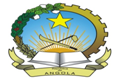 Ministério da Justiça e dos Direitos HumanosGabinete de Comunicação Institucional e ImprensaNota de ImprensaO Ministério da Justiça e dos Direitos Humanos em parceria com UNICEF e União Europeia realizará no dia 27  de Fevereiro, pelas 8h:30, no Hotel Alvalade, o Simpósio Nacional sobre Protecção da Criança. A cerimónia será presidida pelo Ministro da Justiça e Direitos Humanos , Dr. Francisco Queiroz, estarão presentes os Delegados da Justiça e do Interior, Magistrados Judiciais e do Ministério Públicos dos Tribunais Provinciais, Responsáveis da Acção Social e Directores Provinciais do INAC, Técnicos do UNICEF e da União Europeia, e parceiros chave do Sistema de Protecção da Criança em geral da Administração da Justiça para Crianças em particular, Representantes de distintos sectores do Governo, Técnicos que integram o Sistema de Protecção da Criança Operadores de Justiça, agentes de investigação criminal, Professores, educadores Infantis, profissionais da área de Saúde e da Sociedade Civil.A actividade tem os seguintes objectivos: examinar mais de perto a realidade e as experiências das crianças que alegadamente se encontram em conflito com a lei em Angola, com o propósito de definir os parâmetros e procedimentos para o atendimento humanizado de crianças e adolescentes vítimas de violência e prevenir novos danos e sofrimentos. O Simpósio abordará questões de Registos de Nascimento, trazendo sobre a mesa uma discussão á volta de moldelos municipais intersetoriais para garantir a sustentabilidade do registo de nascimento, será tambem, apresentado o Modelo de Centros Intergrados de Atendimento á Criança e Adolescente (CIACAS),um espaço com funciónários dos serviços sociais da saúde e da justiça que prestam assistência a criança vítimas de violência um Modelo de atendimento socioeducativo para adolescente em conflitos com a lei a ser desenvolvido pela Organização Salesianos do Dom Bosco e que criará para o desenvolvimento de um sistema Nacional de Sócio Educação para crianças; promove um série de debates á volta da impplementação para a proteção da criança , é organizado pelo (MJDH) com apoio da UNICEF com financimento da União Europeia no âmbito do Programa Registos de Nascimento e Justiça para a Crianças Implementado desde 2014.                                                                                 Luanda ,22 Fevereiro de 2019  Para mais informações, contacte: Ladislau Ângelo- 9188 81 686 GCIIMaria Helena- 923415415  GCIIOu aceda: http://www.servicos.minjusdh.gov.ao/                                                                        Luanda, 15 de Fevereiro de  2019Para mais informações, contacte: Ladislau Ângelo- 9188 81 686 GCIIMaria Helena- 923415415  GCIIOu aceda: http://www.servicos.minjusdh.gov.ao/   